О внесении изменений в Порядок работыс обращениями граждан в администрации Бойкопонурского сельского поселения Калининского района, утвержденный постановлением администрации Бойкопонурского сельского поселения Калининского района от 22.04.2020 № 36Рассмотрев экспертное заключение управления правового обеспечения, реестра и регистра департамента внутренней политики администрации Краснодарского края от 26 мая 2020 № 34.03-04-284/20, в соответствии с Федеральным законом от 2 мая 2006 года № 59-ФЗ «О порядке рассмотрения обращений граждан Российской Федерации», руководствуясь Уставом Бойкопонурского сельского поселения Калининского района и с целью приведения нормативного правового акта администрации Бойкопонурского сельского поселения Калининского района в соответствие с действующим законодательством, постановляю: 1. Внести в Порядок работы с обращениями граждан в администрации Бойкопонурского сельского поселения Калининского района, утвержденный постановлением администрации Бойкопонурского сельского поселения Калининского района от 22 апреля 2020 № 36 (далее - Порядок) следующие изменения:1.1. Абзац первый пункта 7.5.6. подраздела 7.5 раздела 7 Порядка изложить в следующей редакции:«7.5.6. Письменное обращение, содержащее вопросы, решение которых не входит в компетенцию администрации или должностного лица, направляется в течение семи дней со дня регистрации в соответствующий орган или соответствующему должностному лицу, в компетенцию которых входит решение поставленных в обращении вопросов, с уведомлением гражданина, направившего обращение, о переадресации обращения, за исключением случая, указанного в части 4 статьи 11 Федерального закона от 02.05.2006 № 59-ФЗ «О порядке рассмотрения обращений граждан Российской Федерации».».1.2. Подпункт 7.5.6.1. пункта 7.5.6. подраздела 7.5 раздела 7 Порядка изложить в следующей редакции:«7.5.6.1. Письменное обращение, содержащее информацию о фактах возможных нарушений законодательства Российской Федерации в сфере миграции, направляется в течение пяти дней со дня регистрации в территориальный орган федерального органа исполнительной власти в сфере внутренних дел, и главе администрации (губернатору) Краснодарского края с уведомлением гражданина, направившего обращение, о переадресации его обращения, за исключением случая, указанного в части 4 статьи 11 Федерального закона от 2 мая 2006 № 59-ФЗ "О порядке рассмотрения обращений граждан Российской Федерации".»;1.3. Пункт 7.6.3. подраздела 7.6 раздела 7 Порядка изложить в следующей редакции:«7.6.3. Должностное лицо при рассмотрении обращения:обеспечивает объективное, всестороннее и своевременное рассмотрение обращения, в случае необходимости - с участием гражданина, направившего обращение;запрашивает, в том числе в электронной форме, необходимые для рассмотрения документы и материалы в других государственных органах, органах местного самоуправления и у иных должностных лиц, за исключением судов, органов предварительного следствия;создает комиссию для проверки фактов, изложенных в обращении (как правило, с выездом на место и участием заявителя).принимает меры, направленные на восстановление или защиту нарушенных прав, свобод и законных интересов гражданина;дает письменный ответ по существу поставленных в обращении вопросов, за исключением случаев, указанных в статье 11 Федерального закона от 2 мая 2006 № 59-ФЗ "О порядке рассмотрения обращений граждан Российской Федерации";уведомляет гражданина о направлении его обращения на рассмотрение в другой государственный орган, орган местного самоуправления или иному должностному лицу в соответствии с их компетенцией.».2. Контроль за выполнением настоящего постановления возложить начальника общего отдела администрации Бойкопонурского сельского поселения Калининского района Каспарайтис З.А.3. Постановление вступает в силу со дня его официального обнародования. Исполняющий обязанности главы Бойкопонурского сельского поселенияКалининского района                                                                             Ю.Я. Чернявский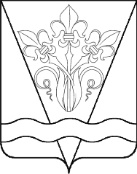           АДМИНИСТРАЦИЯ БОЙКОПОНУРСКОГО СЕЛЬСКОГО ПОСЕЛЕНИЯ              КАЛИНИНСКОГО РАЙОНА          АДМИНИСТРАЦИЯ БОЙКОПОНУРСКОГО СЕЛЬСКОГО ПОСЕЛЕНИЯ              КАЛИНИНСКОГО РАЙОНА          АДМИНИСТРАЦИЯ БОЙКОПОНУРСКОГО СЕЛЬСКОГО ПОСЕЛЕНИЯ              КАЛИНИНСКОГО РАЙОНА          АДМИНИСТРАЦИЯ БОЙКОПОНУРСКОГО СЕЛЬСКОГО ПОСЕЛЕНИЯ              КАЛИНИНСКОГО РАЙОНА          АДМИНИСТРАЦИЯ БОЙКОПОНУРСКОГО СЕЛЬСКОГО ПОСЕЛЕНИЯ              КАЛИНИНСКОГО РАЙОНА          АДМИНИСТРАЦИЯ БОЙКОПОНУРСКОГО СЕЛЬСКОГО ПОСЕЛЕНИЯ              КАЛИНИНСКОГО РАЙОНА          АДМИНИСТРАЦИЯ БОЙКОПОНУРСКОГО СЕЛЬСКОГО ПОСЕЛЕНИЯ              КАЛИНИНСКОГО РАЙОНАПОСТАНОВЛЕНИЕПОСТАНОВЛЕНИЕПОСТАНОВЛЕНИЕПОСТАНОВЛЕНИЕПОСТАНОВЛЕНИЕПОСТАНОВЛЕНИЕПОСТАНОВЛЕНИЕот26.06.2020№ 62хутор Бойкопонурахутор Бойкопонурахутор Бойкопонурахутор Бойкопонурахутор Бойкопонурахутор Бойкопонурахутор Бойкопонура